SUPPLEMENTARY GAZETTE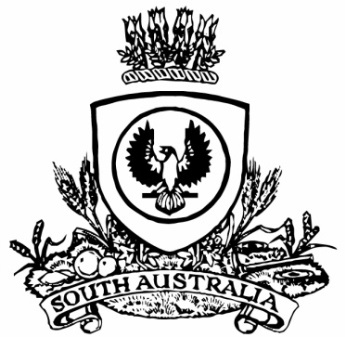 THE SOUTH AUSTRALIANGOVERNMENT GAZETTEPublished by AuthorityAdelaide, Wednesday, 21 September 2022ContentsState Government InstrumentsSouth Australian Public Health Act 2011	6130Public NoticesNational Electricity Law	6131State Government InstrumentsSouth Australian Public Health Act 2011Expiration of provisions of the Emergency Management (COVID-19 Requirements) (Consolidated Measures) Direction 2022 and the Emergency Management (Residential Aged Care Facilities No. 49)(COVID-19) Direction 2022PreambleSubsection 90E(1)(a) of the South Australian Public Health Act 2011 provides that the Minister for Health and Wellbeing may, by notice in the Gazette, fix a day or days on which a direction under section 90C, or specified provisions of such a direction, will expire. NoticePursuant to subsection 90E(1)(a) of the Act, I fix 12:01am on Friday 23 September 2022 as the day on which the following provisions of the specified Directions will expire: A.	The following provisions of the Emergency Management (COVID-19 Requirements) (Consolidated Measures) Direction 2022:clause 6clause 8(1)-(3); andB.	The following provisions of the Emergency Management (Residential Aged Care Facilities No. 49)(COVID-19) Direction 2022:clause 7(4)clause 10(4)(a).Dated: 21 September 2022Christopher James Picton, MPMinister for Health and WellbeingPublic NoticesNational Electricity LawNotice of Draft DeterminationNotice of Extension for the making of a Final DeterminationNotice of Extension for the making of Final DeterminationThe Australian Energy Market Commission (AEMC) gives notice under the National Electricity Law as follows:Under s 99, the making of a draft determination and related draft rule on the Operational security mechanism proposal (Ref. ERC0290). Submissions must be received by 17 November 2022. Under s 107, the time for the making of the final determination on the Establishing revenue determinations for Intending TNSPs (Ref. ERC0343) proposal has been extended to 1 December 2022.  Under s 107, the time for the making of the final determination on the Recovering the cost of AEMO’s participant fees (Ref. ERC0335) proposal has been extended to 20 October 2022.Submissions can be made via the AEMC’s website. Before making a submission, please review the AEMC’s privacy statement on its website, and consider the AEMC’s Tips for making a submission. The AEMC publishes all submissions on its website, subject to confidentiality.Documents referred to above are available on the AEMC’s website and are available for inspection at the AEMC’s office.Australian Energy Market CommissionLevel 15, 60 Castlereagh StSydney NSW 2000Telephone: (02) 8296 7800www.aemc.gov.au Dated: 21 September 2022All instruments appearing in this gazette are to be considered official, and obeyed as suchPrinted and published weekly by authority of C. McArdle, Government Printer, South Australia$8.15 per issue (plus postage), $411.00 per annual subscription—GST inclusiveOnline publications: www.governmentgazette.sa.gov.au